CURRICULAM VITAESHAHRUKH AHMADYaar Street, haroon Shaheed Colony, Awan Abad,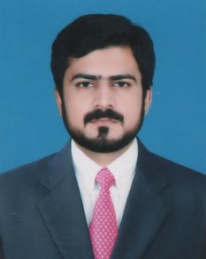 Bannu Road Dera Ismail KhanCell No: 03339953339Email: ahmadshahrukh536@gmail.comELECTRICAL ENGINEERINGSpecialized Group: - CommunicationUniversity of Engineering & Technology, Peshawar.Seeking a challenging position in a progressive organization with an aim to contribute  positively towards the objectives of the organization to the best of my capabilities and to develop my professional skills with constant learning.Father’s Name	:	 Muhammad Shakeel KhanDate of Birth		:	 08-02-1995Marital Status		:	 SingleNationality		:	 PakistaniDomicile		:	 Dera Ismail khan Religion		:	 IslamCNIC No		:	12101-6385354-1TO ACCOMMODATE DATA LOSS IN THE STATE ESTIMATION THROUGH AUTOREGRESSIVE MOVING AVERAGE (ARMA) MODELBasic Computer InformationMS Office, Internet & Email,C++, AutoCAD, AutoCAD, Pspice and Electronic WorkbenchLATEXAs a LECTURER  in AES collage of Engineering and Technology and teaching 2 subjects to B_TECH ELECTRICAL STUDENTS. Micro-controller and Electrical MachinesAs a LAB ENGI NEER in MICRO_CONTROLLER lab ENGLISHURDUSARAIKIPASHTO (Little Bit)RESEARCH PAPER “Can autoregressive moving average (ARMA) model can compete the (AR) model?”03 month Diploma in OPTICAL FIBRE From TELECOM FOUNDATION D.I.Khan.03 month short course complete MS OFFICE From TELECOM FOUNDATION D.I.Khan.Internship at LAKKI CEMENT FACTORY, PEZU PLANTBadmintonFootballVolleyballDEGREEINSTITUTEYEARPERCENTAGE%B.Sc EngineeringUET Peshawar (Bannu campus)2013-2017(CGPA)2.93 /4.00 73%F.Sc (Pre- Engineering)Kanz collage of science and Commerce201266%MatriculationT.F public school D.I.khan201063%